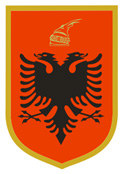 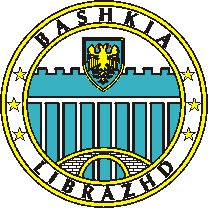 ___________________________                                   ____________________________REPUBLIKA E SHQIPERISE BASHKIA   LIBRAZHD           SHPALLJEPËR LEVIZJEN PARALELE DHE PËR PRANIMIN NË SHËRBIMIN CIVIL NË KATEGORINË EKZEKUTIVE  ( Specialist )Lloji i diplomës : Bachelor , Master Profesional  ose Shkencor  në  Inxhinieri   Pyjesh  .Në zbatim të  ligjit 152/2013, “Për nëpunësin civil ” i ndryshuar ,  neni 22  neni 25 ,si dhe të Kreut II, III, IV dhe VII, të Vendimit të Këshillit të Ministrave ,  Nr. 242, datë 18/03/2015, Bashkia Librazhd shpall procedurën e levizjes paralele  dhe pranimit në sherbimin civil për pozicionin e punës, 2 (dy)  Specialiste ne Sektorin e Pyjeve dhe Kullotave , në Drejtorinë e Pyjeve , Kullotave dhe Mjedisit   – Kategori IV - aShpallja është e hapur për të gjithë nëpunësit civilë brënda të njëjtës kategori në të gjitha institucionet pjese e shërbimit civil për proçedurën e levizjes paralele. Vetem  në rast se  këto pozicione, në përfundim  të  proçedures së levizjes paralele rezultojnë  vakante, ato janë të vlefshme për konkurimin  nëpërmjet proçedurës së pranimit në shërbimin civil për kategorine ekzekutive.Për të dy procedurat (lëvizje paralele dhe pranim në shërbimin civil në kategorinë ekzekutive) aplikohet në të njëjtën kohë.Afati i dorzimit të dokumentave  për :Levizje paralele :15.12.2021 Afati i dorzimit të dokumentave  për :Pranimin në shërbimin civil ;20.12.2021Përshkrimi i përgjithsues i punës për pozicionin /et si më sipër është :Zbaton me përpikmëri  dhe nivel të lartë profesional  të gjitha detyrat  e ngarkuara nga eprorët e tijë , në  lidhje me administrimin e pyjeve dhe të  kullotave në administrim te bashkisë Librazhd .Jep përgjigje ligjore  dhe teknike për të gjitha detyrat e ngarkuara .Ndjek korespodencën që i është dhënë  për trajtim , përgatit materialin dhe  ia paraqet  përgjegjësit të sektorit .Mbanë përgjegjesi për cilësinë  e materialeve të përgatitura .Ndjek dhe evidenton  në  vijimësi ,  ndryshimet  që  pësojnë  pyjet , kullotat dhe livadhet nga ndotjet  atmosferike , dëmtuesit  e ndryshëm , sëmundjet , zjarret  e faktorë  të tjere  me ndikime në treguesit  e ekosistemeve  pyjore ,  kullosore dhe  të  biodiversitetit , dhe në zbatim të  ligjit për  pyjet dhe shërbimin pyjor  merr masat e nevojeshme për ndërhyrje. Vlerëson , planifikon , kapacitetin  dhe mundësinë  vjetore  të  shfrytëzimit,  për  nevojat e komunitetit  dhe të enteve  të  tjera publike  për dru zjarri .Mbikqyr  zhvillimin e florës dhe faunës së egër si dhe propozon dhe planifikon masa  për mbrojtjen e llojeve të  rrezikuara , të  rralla  ose në  rrezik .Bashkëpunon me strukturat e ngarkuara me ligj dhe ligje të posaçme , për parandalimin dhe shuarjen e zjarreve.Përgatit dokumentacionin dhe  jep mendim , për dhënien  e  lejeve , për  krasitje  të gjetheve , kullotje të bagetive , kositje apo grumbullimin e barit në fondin pyjor.Përgatit dokumentacionin dhe  jep mendim , për paisjen me leje të  subjekteve të ndryshme , për, gërmime në fondin pyjor , publik e privat , në rrjetin e përrenjeve  për nxjerrjen e humusit , gurëve , rërës ,  zhavorit  , plisave të barit  ose të  tjera si këto , për vendosjen e kaminave të qymyrit të drurit  dhe  eshkës së  kovaçit  , për ndërtimin e furrave të  gëlqeres apo  për  hapjen e guroreve .Përgatit dokumentacionin dhe  jep mendim , për paisjen me leje të  subjekteve të ndryshme , që  merren me grumbullimin e  prodhimeve  të  dyta pyjore , si rrënje shqope , mareje , bushi  etj , e thuprave të shelgut , frashërit , vërrit etj, e rrëshirës së pishës , e  halave  dhe e gjetheve   rrënjëve , lëvores , luleve , frutave  pyjore  e sythëve , e bimeve mjekësore , eterovajore  e tanifere , e kërpudhave  dhe e nënprodhimeve  të tjera pyjore dhe jopyjore.Levizja paraleleKanë të drejtë të aplikojnë për këtë  proçedurë vetëm  nëpunësit e të njëjtës kategori , në të gjitha institucionet pjesë e shërbimit civil . Kushtet për levizjen paralele dhe kriteret e veçanta :Të jetë nëpunës civil i konfirmuar për kategorinë për të cilën aplikon;Të mos ketë masë disiplinore në fuqi;Të ketë të paktën një vlerësim pozitiv “mire” apo “shumë mire”;Të kete eksperiencë 3 vjecare në nivel ekzekutiv;Arsim i larte Bachelor  , Master Profesional ose Shkencor në Inxhinieri  Pyjesh. Të ketë njohuri  të mira kompjuterike të programeve bazë Ëord dhe Exel;Të njohë mirë gjuhë të huaja (mbrojtja përbën avantazh) ;Të plotësojë kriteret e vecanta të percaktuara në njoftimim për konkurim.. Dokumentacioni, mënyra dhe afati i dorëzimitKandidati duhet  të dërgojë me postë ose dorazi në  zarf  të  mbyllur , në Sektorin  e  Burimeve  Njerezore të  Bashkisë Librazhd ,dokumentet e dosjes së tij personale si me poshte:Leter motivimi per aplikim ne vendin vakant;Nje kopje te jeteshkrimit;Nje numer kontakti dhe adresen e plote te vendbanimit;Fotokopjen e diplomës. Nëse aplikanti disponon nje diplomë të një Universiteti të huaj, atëhere ai duhet ta ketë atë  të njëhsuar pranë Ministrisë përgjegjëse për Arsimin;Fotokopje të  listës së notave . Nëse ka një diplomë dhe nje liste notash te ndryshme me vleresimin e njohur ne shtetin Shqiptar,ateher aplikanti duhet ta kete ate te konvertuar sipas sistemit shqiptar;Fotokopje e librezes se punes se plotesuar;Vertetim i gjendjes gjygjesore;Fotokopje e Aktit te emerimit si nepunes civil per kategorine per te cilen konkuron;Fotokopje te nje vleresimi vjetor;Vleresimin e fundit nga eprori direkt;Vertetim nga punedhenesi i fundit qe nuk ka mase disiplinore ne fuqi;Fotokopje te certifikatave te ndryshme te kualifikimeve dhe trajnimeve te ndryshme qe disponon aplikanti;Fotokopje e kartes se identitetit;Ky dokumentacion duhet te dorezohet nga kandidati me poste ose drejtperdrejt ne Njesine e Menaxhimit te Burimeve Njerezore, Bashkia Librazhd deri ne daten 15/12/2021. Rezultatet e verifikimit paraprak të kandidatëveRezultatet e verifikimit paraprak do të dalin në datën 17/12/2021 nëpërmjet shpalljes së listës emerore të kandidateve që do të vazhdojnë konkurimin , në portalin”Shërbimi Kombëtar i Punësimit” dhe në stenden e informimit të bashkisë.Në të njëjtën datë kandidatët që nuk i plotësojnë kushtet e lëvizjes paralele dhe kriteret e veçanta do të njoftohen individualisht nga Njësia e Menaxhimit të Burimeve Njerëzore , për shkaqet e moskualifikimit (nëpërmjet adresës së e-mail).Ankesat nga kandidatët paraqiten në Njësinë e Menaxhimit të Burimeve Njerzore  , brënda 3 ditëve pune nga shpallja e listës dhe ankuesi merr përgjigje brënda 3 diteve pune nga data e depozitimit të ankesës .. Fushat e njohurive , aftësive  dhe cilësive mbi të cilat do të zhvillohet  intervista Në intervistë kandidatët do të vleresohen për njohuritë e tyre në këto fusha:Njohuri për Kushtetutën e Republikes se Shqiperise;Ligjin Nr. 152/2013 “Per nepunesin civil” i ndryshuar dhe aktet nenligjore per zbatimin e tij;Ligjin Nr. 139/2015”Per veteqeverisjen vendore” ;Ligjin Nr. 9131 date 08.09.2003”Per rregullat e etikes ne administraten publike” ;Ligjin Nr. 119/2014, “Për të drejtën e informimit”Ligjin Nr. 9385 datë 04.05.2005 “Për pyjet  dhe shërbimin pyjor “, i ndryshuar .Ligjin  nr.9693 datë 19.03.2007 “Për fondin kullosor  “i ndryshuar .Ligjin nr 5/2016 “Për shpalljen e moratoriumit në pyje “ Ligjin nr. 10431 datë 09.06.2011 “ Për mbrojtjen e mjedisit “ .  Mënyra e vlerësimit të kandidateveNepermjet dokumentacionit dhe intervistes se strukturuar me goje.Totali i pikeve te vleresimit te kandidateve eshte 100 pike te cilat ndahen perkatesisht:40 pikë për dokumentacionin e dorëzuar i ndarë si me poshtë:10 pikë për kualifikimet e lidhura me fushën përkatëse; 20 pikë për eksperiencën në punë dhe 10 pikë për vlerësimet pozitive.60 pikë për intervistën e strukturuar me gojë, ku do intervistohet për;•	Njohuritë, aftësitë, kompetencën në lidhje me përshkrimin e pozicionit të punës;•	Eksperiencën e tyre të mëparshme;•	Motivimin, aspiratat dhe pritshmëritë e tyre për karrierënKandidati qe merr me pak se 70 pike nuk konsiderohet i suksesshem.  Data e daljes së rrezultateve të konkurimit  dhe mënyra e komunikimit Kandidati që merr më pak se 70 pikë nuk konsiderohet i suksesshëm .Shpallja e fituesit do te behet ne portalin “Sherbimi Kombetar i Punesimit” dhe ne stenden e informimit  te Bashkise Librazhd.Lista e fituesit do te shpallet me date 17/12/2021.Pranimi në shërbimin civil në kategorinë ekzekutiveNëse në përfundim të procedurës së lëvizjes paralele nuk ka fitues, plotësimi i vendit vakant do të realizohet nëpërmjet procedurës së pranimit në shërbimin civil në kategorinë ekzekutive.Për këtë procedurë kanë të drejtë të aplikojnë të gjithë kandidatët jashtë sistemit të shërbimit civil që plotësojnë kërkesat e përgjithshme sipas nenit 21, të ligjit nr. 152/2013 i ndryshuar dhe kërkesat e veçanta për pozicionin.  2.1.  Kushtet që duhet të plotësojë kandidati në proçedurën e pranimit  në shërbimin           civil dhe kriteret e veçanta Për  këtë proçedurë kanë të drejttë aplikojnë të gjithë kandidatët jashtë sistemit  të shërbimit  civil , që plotësojnë kërkesat e përgjithëshme sipas nenit 21 të ligjit nr. 152/2013  “Për nëpunësin civil  “i ndryshuar Kushtet  që duhet të plotësojnë  kandidatët për pranimin në shërbimin civil janë:Të jetë shtetas shqiptar;Të ketë zotësi të plotë për të vepruar;Të zotërojë gjuhën shqipe, të shkruar dhe të folur;Të jetë në kushte shëndetësore që e lejojnë të kryejë detyrën përkatëse;Të mos jetë i dënuar me vendim të formës së prerë për kryerjen e një krimi apo për kryerjen e një kundërvajtjeje penale me dashje;Ndaj tij të mos jetë marrë masa disiplinore e largimit nga shërbimi civil, që nuk është shuar sipas ligjit nr. 152/2013 i ndryshuar. 
Kriteret e veçanta për këtë pozicion janë:Të zotërojë diplomë të nivelit “Bachelor”, “Master Shkencor ose Profesional” në Shkencat Sociale, Juridike ose te Natyres ose Diplome te Nivelit te Dyte. Edhe diploma e nivelit “Bachelor” duhet të jetë në të njëjtën fushë.Eksperienca ne pune perben avantazh Dokumentacioni, mënyra dhe afati i dorëzimitKandidatët duhet të dërgojnë me postë ose dorazi në Sektorin  e Menaxhimit te Burimeve Njerezore , Bashkia Librazhd, këto dokumente:Letër motivimi për aplikim në vendin vakant;Një kopje të jetëshkrimit;Një numër kontakti, adresë aktive e-maili dhe adresën e plotë të vendbanimit;Fotokopje e diplomës (nëse aplikanti disponon një diplomë të një universiteti të huaj, duhet ta ketë të njësuar pranë Ministrisë së Arsimit);Fotokopje e listës së notave (nëse ka një listë notash të ndryshme me vlerësimin e njohur në Shtetin Shqiptar, aplikanti duhet ta ketë të konvertuar atë sipas sistemit shqiptar).Fotokopje e librezës së punës e plotësuar;Vërtetimi i gjendjes gjyqësore;Vërtetim i gjendjes shëndetësore;Fotokopje të kartës së identitetit.Çdo dokumentacion tjetër që vërteton trajnimet, kualifikimet, arsimim shtesë, vlerësimet pozitive apo të tjera të përmendura në jetëshkrimin tuaj.Dokumentet  e mësipërme duhet të dorëzohen deri më datë 20/12/2021 me poste ose ne Sektorin  e Burimeve Njerezore prane Bashkise  Librazhd. Rezultatet e verifikimit paraprak të kandidatëveLista paraprake e verifikimit të kandidatëve që plotësojnë kërkesat e përgjithshme për pranimin në shërbimin civil dhe kriteret e veçanta të pozicionit të punës do të shpallen në portalin “Shërbimi Kombëtar i Punësimit” dhe në stendën e informimit të publikut  më datë 22/12/2021.Gjithashtu, po në këtë datë kandidatët që nuk janë kualifikuar do të njoftohen nga Njesia e Menaxhimit te Burimeve Njerëzore për shkaqet e moskualifikimit personalisht nepermjet  adreses se e-mail.  Fushat e njohurive , aftësitë dhe cilësitë mbi të cilat do të zhvillohet testimi me shkrim dhe intervista Konkurrimi përfshin dy faza: vlerësimin me shkrim dhe intervistën e strukturuar me gojë.  Nëse kandidati grumbullon  të paktën 30 pikë nga testimi me shkrim, ai i nënshtrohet intervistës së strukturuar me gojë.Konkurrimi do të bazohet në njohuritë e kandidatëve mbi: Kushtetutën e Republikës së Shqipërisë;Ligjin Nr. 152/2013, “Për nëpunësin civil” i ndryshuar;Kodin e Procedurave Administrative;Ligjin Nr. 139/2015, “ Për Veteqeverisjen Vendore” ;Kodin e Punes se Republikes se Shqiperise ;Ligjin Nr. 9385 datë 04.05.2005 “Për pyjet  dhe shërbimin pyjor “, i ndryshuar .Ligjin  nr.9693 datë 19.03.2007 “Për fondin kullosor  “i ndryshuar .Ligjin nr 5/2016 “Për shpalljen e moratoriumit në pyje “ Ligjin nr. 10431 datë 09.06.2011 “ Për mbrojtjen e mjedisit “ .Kandidatët gjatë intervistës së strukturuar me gojë do të vlersohen në lidhje me :Njohuritë , aftësitë , koompetencën në lidhje me  përshkrimin  përgjithësues  të punës , për pozicionet .Eksperienën e tyre të mëparshme .Motivimin , aspiratat  dhe pritshmëritë e tyre për karrjerën   Mënyra e vlerësimit të kandidatëveKandidatët do të vlerësohen nga Komiteti i Përhershëm i Pranimit, i ngritur pranë Bashkise Librazhd.Totali i pikëve të vlerësimit të kandidatëve është 100, të cilat ndahen përkatësisht:për vlerësimin e jetëshkrimit (CV) të kandidatëve, që konsiston në vlerësimin e arsimimit(mesataria kriter vleresues), të eksperiencës e të trajnimeve, të lidhura me fushën, si dhe vlerësimet e arritjeve vjetore, 15 pikë për intervistën e strukturuar me gojë, 25 pikë; për vlerësimin me shkrim, 60 pikë.Komiteti i Përhershëm i Pranimit, në përfundim të fazës së vlerësimit të kandidatëve, liston kandidatët fitues me  mbi 70 pikë (mbi 70 % të pikëve), duke filluar nga kandidati me rezultatin më të lartë. Data e daljes së rrezultateve  të konkurimit  dhe mënyra e komunikimit Në  përfundim  të  vlersimit të kandidatëve , bashkia Librazhd do të shpallë  fituesin në faqen zyrtare dhe në portalin “Sherbimi Kombetar i Punesimit” .Kandidatët që aplikojnë për procedurën e pranimit në shërbimin civil në kategorinë ekzekutive, pas datës 22/12/2021, do të marrin informacion ne portalin “Sherbimi Kombetar i Punesimit” ose prane Bashkise Librazhd.Për sqarime të mëtejshme mund të kontaktoni në adresën Bashkia Librazhd, Sheshi “ Gjorg Golemi”.NJËSIA E BURIMEVE NJERZORE